Teacher Name: Rashida Arif 	      Class:   7                  Subject: English	  Date: 01/04/2018Learning Modal Verbs Worksheet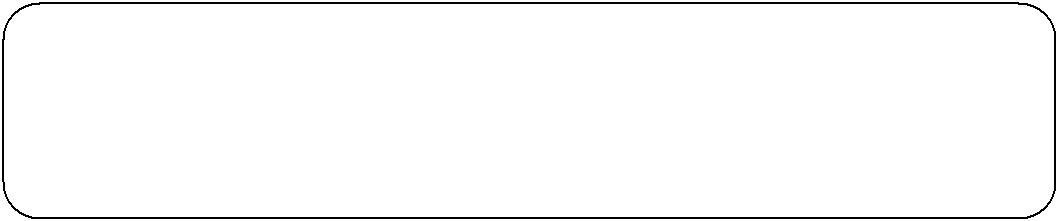 A modal verb is a type of auxiliary verb that is used to indicate modality-that is likelihood, ability, permission, and obligation.Modal verbs include: can / could, may / might, must, will / would, and shall / should.Directions: Identify the verb in each sentence. Underline the modal verbs once and the action verbs twice.Example A: I could find out my test score next week.Answer: I could find out my test score next week.He shall bring the food very soon. We can definitely win the championship game. We ran for the hills. You should stop smoking because it is bad for you. May I sit down now? I jumped towards the basketball hoop to get the rebound. I must go now. I threw the frisbee about fifteen feet. I ought to tell the truth to the teacher. Could you pass me the ketchup? 